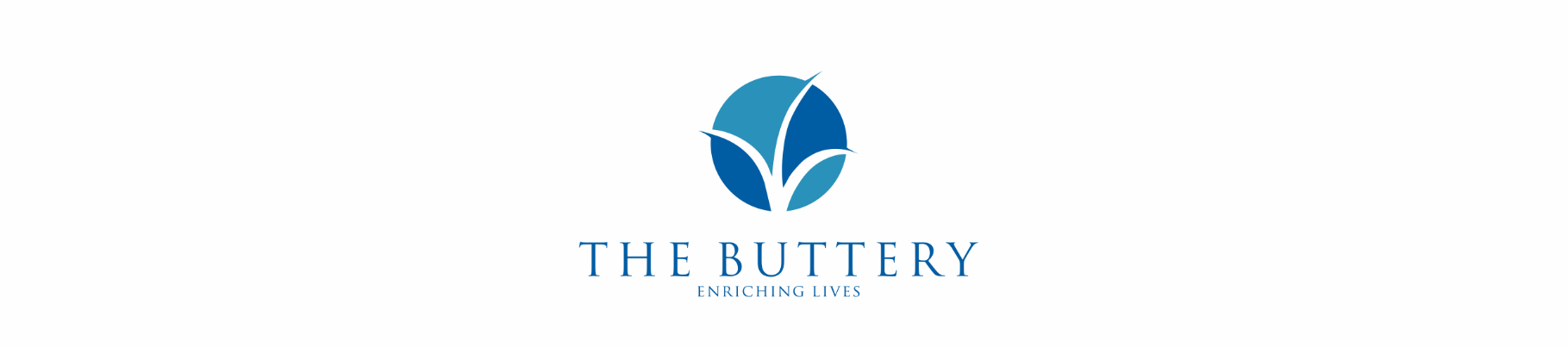 Application For A Volunteer /Student Placement PositionSECTION 1. YOUR DETAILSSECTION 2. DRIVER INFODRIVERSThe Buttery staff will accompany the volunteer driver for a short test drive to ensure suitability. Drivers for Therapeutic Community Fellowship meetings need to be members of the Fellowship. Ex residents of the Buttery are particularly welcome. Drivers must be approved by our insurance company before commencement.Consent type:☐ Verbal  ☐ WrittenSECTION 3. WORK PLACEMENTWORK PLACEMENT STUDENTS ONLY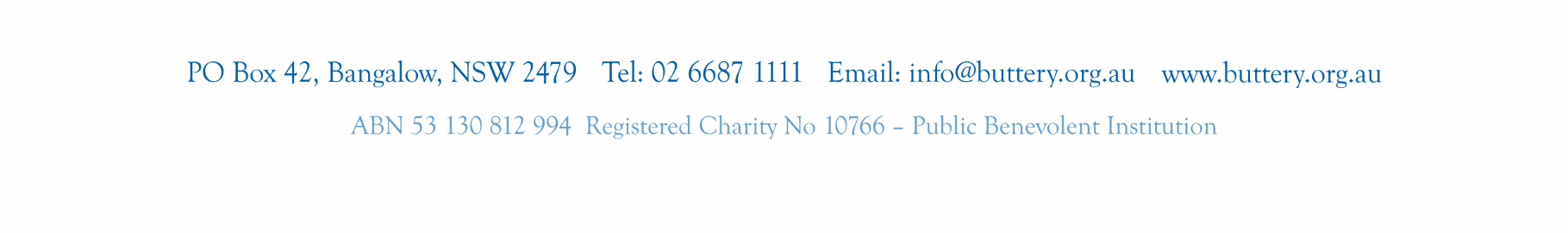 SECTION 4. AVAILABILITYSECTION 5. REFERENCESPLEASE PROVIDE THE NAMES, PHONE and/or EMAIL ADDRESSES OF TWO REFEREESFirst NameLast NamePhone NumberEmailStreet AddressCityStatePostcodeOccupation (current or previous)What locations would you be willing to volunteer in?What locations would you be willing to volunteer in?☐Tweed  ☐Brunswick   ☐Lismore  ☐Nimbin  ☐Byron  ☐Ballina  ☐Grafton  ☐Kempsey What type of volunteer work would you like to do?☐Tweed  ☐Brunswick   ☐Lismore  ☐Nimbin  ☐Byron  ☐Ballina  ☐Grafton  ☐Kempsey What type of volunteer work would you like to do?☐Driver  ☐Other   ☐Driver  ☐Other   Please specify skills based volunteer workPlease specify skills based volunteer workLicence No.Licence ClassDate of consent What course are you studying?How many hours of work placement are you looking for?What is The Buttery required to do to support your placement? What is The Buttery required to do to support your placement? What specific experience do you require in your work placement?What specific experience do you require in your work placement?How many hours a week can you give?How many hours a week can you give?What days are you available to Volunteer?What days are you available to Volunteer?☐Mondays  ☐Tuesdays  ☐Wednesdays  ☐Thursdays  ☐Fridays  ☐Saturdays  ☐Sundays☐Mondays  ☐Tuesdays  ☐Wednesdays  ☐Thursdays  ☐Fridays  ☐Saturdays  ☐SundaysWhat times are you available to Volunteer?What times are you available to Volunteer?☐Mornings  ☐Daytime  ☐Evenings  ☐All day☐Mornings  ☐Daytime  ☐Evenings  ☐All dayREFEREE 1: Name Position / RelationshipPhone Number EmailREFEREE 2: Name Position / RelationshipPhone Number Email